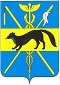 СОВЕТ НАРОДНЫХ ДЕПУТАТОВ БОГУЧАРСКОГО МУНИЦИПАЛЬНОГО РАЙОНА ВОРОНЕЖСКОЙ ОБЛАСТИРЕШЕНИЕ______________________________________________________________от  25.12.2020 года № 240г. БогучарО внесении изменений и дополнений в решение Совета народных депутатов Богучарскогомуниципального района от 21.11.2018 № 96«Об утверждении структуры администрации Богучарского муниципального района Воронежской области»В соответствии с Федеральным законом от 06.10.2003 № 131 – ФЗ «Об общих принципах организации местного  самоуправления в Российской Федерации», Уставом Богучарского муниципального района Воронежской области, в целях выполнения пункта 10 протокола поручений, определенных на совещании губернатора области с главами (главами администраций) муниципальных районов и городских округов (в режиме видео – конференц-связи)от 19.02.2020 № 2, Совет народных депутатов Богучарского муниципального района р е ш и л:1. Внести следующие изменения и дополнения в решение Совета народных депутатов Богучарского муниципального района от 21.12.2018 года № 96 «Об утверждении структуры администрации Богучарского муниципального  района Воронежской области»:1.1. Приложения 1, 2 изложить согласно приложениям 1, 2 к данному решению.2. Признать утратившим силу решение Совета народных депутатов Богучарского муниципального района от 28.05.2020 года № 202 «О внесении изменений и дополнений в решение Совета народных депутатов Богучарского муниципального района от 21.11.2018 № 96«Об утверждении структуры администрации Богучарского муниципального района Воронежской области».3. Данное решение вступает в силу с 01.03.2020 года.	4. Контроль за выполнением данного решения возложить на постоянную комиссию Совет народных депутатов Богучарского муниципального района по местному самоуправлению, правотворческой деятельности, депутатской этике (Булах И.П.) и заместителя главы администрации Богучарского муниципального района – руководителя аппарата администрации района СамодуровуН.А. Председатель Совета народных депутатовБогучарского муниципального района                                             Ю.В. ДорохинаГлава Богучарского муниципального района                                                           В.В.КузнецовПриложение 1к решению  Совета народных депутатовБогучарского муниципального районаот  25.12.2020 года № 240Приложение 1к решению  Совета народных депутатовБогучарского муниципального районаот «21»11. 2018 года № 96Структура администрации Богучарского муниципального района Воронежской областиСоциальный блокПервый заместитель главы администрации Богучарского муниципального района.Отдел по строительству и архитектуре, транспорту, топливно – энергетическому комплексу, ЖКХ  администрации Богучарского муниципального района.Отдел по образованию, опеке и попечительству администрации Богучарского муниципального района.Главный специалист по охране окружающей среды администрации Богучарского муниципального района.2.Производственно - экономический блок.Заместитель главы администрации Богучарского муниципального района.Отдел по экономике, управлению муниципальным имуществом и земельным отношениям администрации Богучарского муниципального района.	3.Заместитель главы администрации Богучарского муниципального района.4.Организационный блок.Заместитель главы администрации Богучарского муниципального района – руководитель аппарата администрации района.Отдел по организационно – правовой работеи информационной безопасности администрации Богучарского муниципального района.5. Иные должностные лица и структурные подразделения администрации районаОтдел  мобилизационной подготовки, ГО и ЧС администрации Богучарского муниципального районаОтдел учета и отчетности администрации Богучарского муниципального района.Финансовый отдел администрации Богучарского муниципального района.Секретариат главы  Богучарского муниципального района.Приложение 2к  решению Совета народных депутатовБогучарского муниципального районаот  25.12.2020 года № 240ГРАФИЧЕСКАЯ  СТРУКТУРАПриложение 2к  решению Совета народных депутатовБогучарского муниципального районаот  25.12.2020 года № 240ГРАФИЧЕСКАЯ  СТРУКТУРАПриложение 2к  решению Совета народных депутатовБогучарского муниципального районаот  25.12.2020 года № 240ГРАФИЧЕСКАЯ  СТРУКТУРАПриложение 2к  решению Совета народных депутатовБогучарского муниципального районаот  25.12.2020 года № 240ГРАФИЧЕСКАЯ  СТРУКТУРАПриложение 2к  решению Совета народных депутатовБогучарского муниципального районаот  25.12.2020 года № 240ГРАФИЧЕСКАЯ  СТРУКТУРАПриложение 2к  решению Совета народных депутатовБогучарского муниципального районаот  25.12.2020 года № 240ГРАФИЧЕСКАЯ  СТРУКТУРАПриложение 2к  решению Совета народных депутатовБогучарского муниципального районаот  25.12.2020 года № 240ГРАФИЧЕСКАЯ  СТРУКТУРАПриложение 2к  решению Совета народных депутатовБогучарского муниципального районаот  25.12.2020 года № 240ГРАФИЧЕСКАЯ  СТРУКТУРАПриложение 2к  решению Совета народных депутатовБогучарского муниципального районаот  25.12.2020 года № 240ГРАФИЧЕСКАЯ  СТРУКТУРАПриложение 2к  решению Совета народных депутатовБогучарского муниципального районаот  25.12.2020 года № 240ГРАФИЧЕСКАЯ  СТРУКТУРАПриложение 2к  решению Совета народных депутатовБогучарского муниципального районаот  25.12.2020 года № 240ГРАФИЧЕСКАЯ  СТРУКТУРАПриложение 2к  решению Совета народных депутатовБогучарского муниципального районаот  25.12.2020 года № 240ГРАФИЧЕСКАЯ  СТРУКТУРАПриложение 2к  решению Совета народных депутатовБогучарского муниципального районаот  25.12.2020 года № 240ГРАФИЧЕСКАЯ  СТРУКТУРАПриложение 2к  решению Совета народных депутатовБогучарского муниципального районаот  25.12.2020 года № 240ГРАФИЧЕСКАЯ  СТРУКТУРАПриложение 2к  решению Совета народных депутатовБогучарского муниципального районаот  25.12.2020 года № 240ГРАФИЧЕСКАЯ  СТРУКТУРАПриложение 2к  решению Совета народных депутатовБогучарского муниципального районаот  25.12.2020 года № 240ГРАФИЧЕСКАЯ  СТРУКТУРА  АДМИНИСТРАЦИИ БОГУЧАРСКОГО МУНИЦИПАЛЬНОГО РАЙОНА  АДМИНИСТРАЦИИ БОГУЧАРСКОГО МУНИЦИПАЛЬНОГО РАЙОНА  АДМИНИСТРАЦИИ БОГУЧАРСКОГО МУНИЦИПАЛЬНОГО РАЙОНА  АДМИНИСТРАЦИИ БОГУЧАРСКОГО МУНИЦИПАЛЬНОГО РАЙОНА  АДМИНИСТРАЦИИ БОГУЧАРСКОГО МУНИЦИПАЛЬНОГО РАЙОНА  АДМИНИСТРАЦИИ БОГУЧАРСКОГО МУНИЦИПАЛЬНОГО РАЙОНА  АДМИНИСТРАЦИИ БОГУЧАРСКОГО МУНИЦИПАЛЬНОГО РАЙОНА  АДМИНИСТРАЦИИ БОГУЧАРСКОГО МУНИЦИПАЛЬНОГО РАЙОНА  АДМИНИСТРАЦИИ БОГУЧАРСКОГО МУНИЦИПАЛЬНОГО РАЙОНА  АДМИНИСТРАЦИИ БОГУЧАРСКОГО МУНИЦИПАЛЬНОГО РАЙОНА  АДМИНИСТРАЦИИ БОГУЧАРСКОГО МУНИЦИПАЛЬНОГО РАЙОНА  АДМИНИСТРАЦИИ БОГУЧАРСКОГО МУНИЦИПАЛЬНОГО РАЙОНА  АДМИНИСТРАЦИИ БОГУЧАРСКОГО МУНИЦИПАЛЬНОГО РАЙОНА  АДМИНИСТРАЦИИ БОГУЧАРСКОГО МУНИЦИПАЛЬНОГО РАЙОНА  АДМИНИСТРАЦИИ БОГУЧАРСКОГО МУНИЦИПАЛЬНОГО РАЙОНА  АДМИНИСТРАЦИИ БОГУЧАРСКОГО МУНИЦИПАЛЬНОГО РАЙОНАВОРОНЕЖКОЙ  ОБЛАСТИВОРОНЕЖКОЙ  ОБЛАСТИВОРОНЕЖКОЙ  ОБЛАСТИВОРОНЕЖКОЙ  ОБЛАСТИВОРОНЕЖКОЙ  ОБЛАСТИВОРОНЕЖКОЙ  ОБЛАСТИВОРОНЕЖКОЙ  ОБЛАСТИВОРОНЕЖКОЙ  ОБЛАСТИВОРОНЕЖКОЙ  ОБЛАСТИВОРОНЕЖКОЙ  ОБЛАСТИВОРОНЕЖКОЙ  ОБЛАСТИВОРОНЕЖКОЙ  ОБЛАСТИВОРОНЕЖКОЙ  ОБЛАСТИВОРОНЕЖКОЙ  ОБЛАСТИВОРОНЕЖКОЙ  ОБЛАСТИВОРОНЕЖКОЙ  ОБЛАСТИ